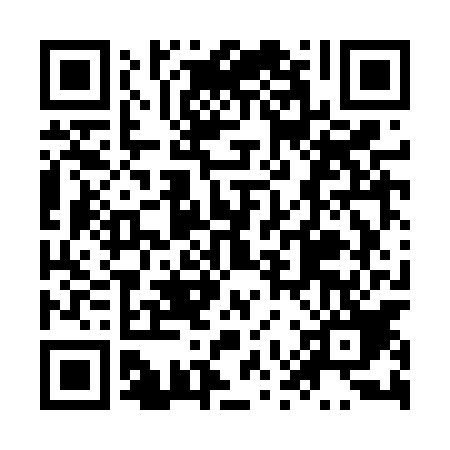 Ramadan times for Swobodna, PolandMon 11 Mar 2024 - Wed 10 Apr 2024High Latitude Method: Angle Based RulePrayer Calculation Method: Muslim World LeagueAsar Calculation Method: HanafiPrayer times provided by https://www.salahtimes.comDateDayFajrSuhurSunriseDhuhrAsrIftarMaghribIsha11Mon4:044:046:0211:483:375:365:367:2712Tue4:014:016:0011:483:395:385:387:2913Wed3:583:585:5711:483:405:395:397:3114Thu3:563:565:5511:483:425:415:417:3315Fri3:533:535:5211:473:435:435:437:3516Sat3:503:505:5011:473:455:455:457:3817Sun3:483:485:4711:473:465:475:477:4018Mon3:453:455:4511:463:485:495:497:4219Tue3:423:425:4311:463:495:515:517:4420Wed3:393:395:4011:463:515:535:537:4621Thu3:363:365:3811:453:525:545:547:4822Fri3:333:335:3511:453:545:565:567:5123Sat3:313:315:3311:453:555:585:587:5324Sun3:283:285:3011:453:576:006:007:5525Mon3:253:255:2811:443:586:026:027:5826Tue3:223:225:2511:444:006:046:048:0027Wed3:193:195:2311:444:016:066:068:0228Thu3:163:165:2011:434:036:086:088:0529Fri3:133:135:1811:434:046:096:098:0730Sat3:093:095:1511:434:056:116:118:0931Sun4:064:066:1312:425:077:137:139:121Mon4:034:036:1012:425:087:157:159:142Tue4:004:006:0812:425:097:177:179:173Wed3:573:576:0612:425:117:197:199:194Thu3:543:546:0312:415:127:217:219:225Fri3:503:506:0112:415:147:227:229:256Sat3:473:475:5812:415:157:247:249:277Sun3:443:445:5612:405:167:267:269:308Mon3:403:405:5312:405:187:287:289:339Tue3:373:375:5112:405:197:307:309:3510Wed3:343:345:4912:405:207:327:329:38